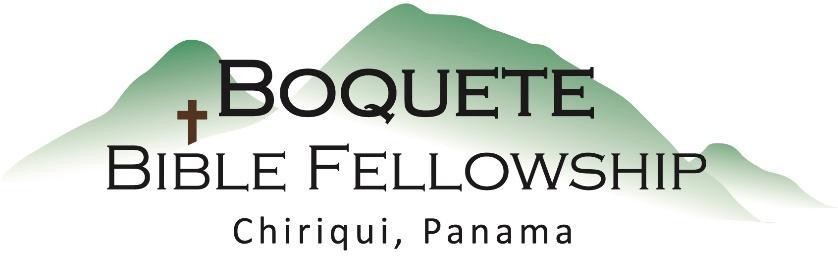 Adoración Dominical – 21 de noviembre, 2021        Bienvenida y Anuncios          Oración de limpieza: Salmo 130:1-4                  Llamado a la adoración: Salmo 62:5, 8           Adoración a través del canto Adoración a través de las Ofrendas La oración de iluminación Sermón: Lucas 10:38-42 – Tiempo con JesúsBendición: 2 Pedro 3:18Anuncios para esta semanaDirectorio Pictórico – Último día para actualizar su  fotografía Si aún usted no se ha tomado su foto, Gary estará tomándolas antes y después del servicio. Estudios Bíblicos – No habrá estudios Bíblicos esta semana ambos se retomarán la próxima semanaBautismos – Nuevamente en dos semanas – el 5 de diciembre. Si usted le gustaría bautizarse, por favor póngase en contacto con el Pastor Bryan..Lucas 10:38-42 Notas del Sermón – Tiempo con JesúsMientras iban ellos de camino, Jesús entró en cierta aldea; y una mujer llamada Marta lo recibió en su casa. 39 Ella tenía una hermana que se llamaba María, que[a] sentada a los pies del Señor, escuchaba Su palabra. 40 Pero Marta se preocupaba con todos los preparativos[b]. Y acercándose a Él, le dijo: «Señor, ¿no te importa que mi hermana me deje servir sola? Dile, pues, que me ayude».41 El Señor le respondió: «Marta, Marta, tú estás preocupada y molesta por tantas cosas; 42 pero una sola cosa es necesaria[c], y[d] María ha escogido la parte buena, la cual no le será quitada».La meta/el objetivo principal de Dios para nosotros en esta mañana: Para revitalizar nuestro deseo de pasar tiempo con Él, y si ya lo estamos haciendo bien y con gran regularidad, creo que Él quiere animarnos y fortalecer nuestra determinación de continuar por el camino que vamos.Visualice la situaciónLa persona extraña en esta historia:El problema de MartaEl discernimiento de JesúsJesús confronta la ansiedad de Marta (y la nuestra) con:1.) Aquello que es _necesario_.2.) Aquello que es __alegre__.3.) Aquello que es __seguro__.